23 сентября 2022 года состоялся интеллектуальный турнир «Игры разума». Богучарская районная библиотека начала работу по программе «Пушкинская карта». Участниками турнира стали 24 студента Богучарского многопрофильного колледжа. Правила его были просты: участники прошли девять рубрик, отвечая на вопросы из разных областей знаний. Каждый участник выступал индивидуально, получая за правильные ответы жетоны. Турнир прошёл динамично, раскованно, студенты были очень активны и получили большое удовольствие от игры! Районный Дворец культуры «Юбилейный» также подключился к программе. Экспертный совет Воронежской области утвердил план мероприятий РДК по Пушкинской карте. Первое мероприятие - мастер-класс по росписи футболок- состоится в октябре.Готовятся документы на подключение еще трех учреждений культуры района – районного культурно-досугового центра детей и молодежи, дома народного творчества и ремесел и историко-краеведческого музея.Мероприятия в рамках программы «Пушкинская карта» будут проводиться ежемесячно.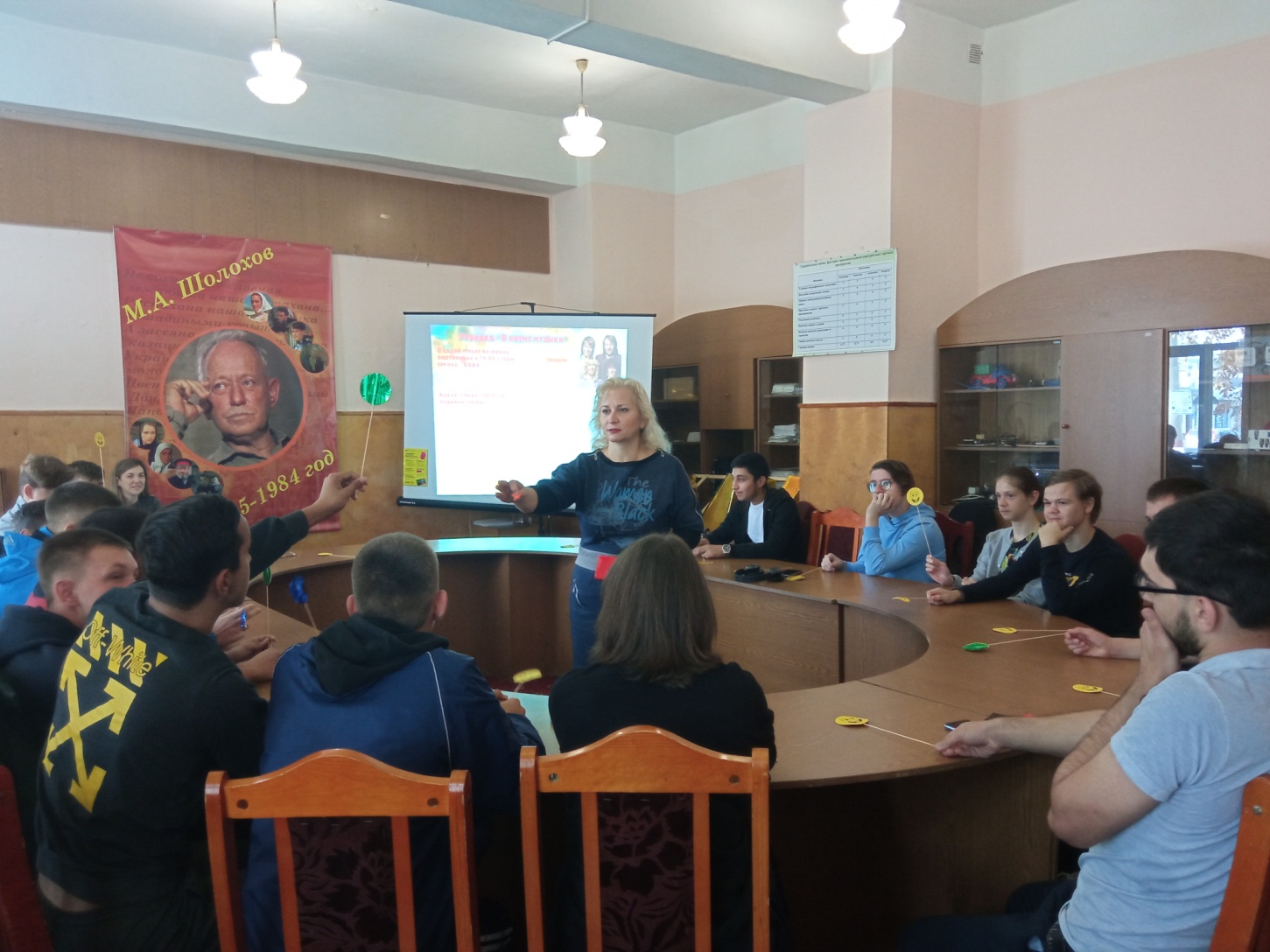 